ACTIVIDAD N°4“IDEAS REPUBLICANAS Y LIBERALES DEL SIGLO XIX EN AMÉRICA Y EUROPA”ACTIVIDAD A DESARROLLAR          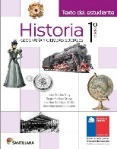 Debes LEER las páginas solicitadas en la guía de contenido (73, 74,76) y DESTACAR las ideas más relevantes de los textos.Lee los siguientes textos, no olvides destacar la información relevante y responde las siguientes preguntas. (Son los recursos 6 y 7 y las preguntas 1 y 2 de la pagina 73)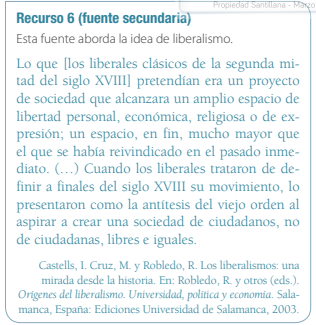 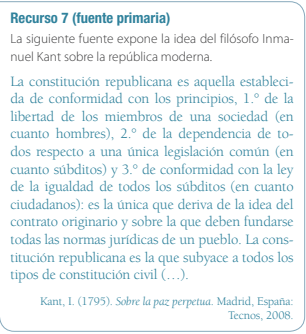 1.- Según lo leído, elabora una definición de los siguientes conceptos:Liberalismo.Republica.Constitución.Lee los siguientes textos y luego contesta las preguntas que aparecen a continuación. No olvides destacar la información importante de cada lectura. (en el libro, recursos 14 y 15 de la página 77 y la pregunta 1 letra a, c, d,).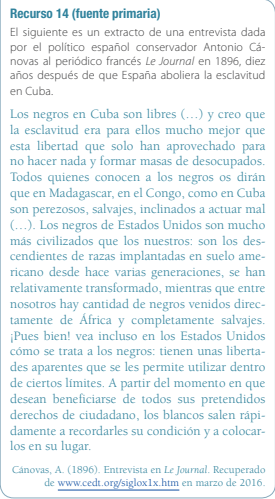 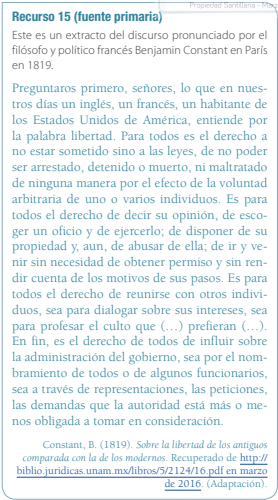 a.- ¿En la actualidad, reconocemos los mismos derechos individuales que expone Constant?c.- ¿Qué prejuicios o sesgos se pueden encontrar en el recurso 14? Argumenta tu opinión. ¿Qué aspectos (culturales, económicos, políticos) creen que influían en la opinión de Cánovas? Explica.d.- ¿Qué piensas sobre la exclusión de diversos grupos y personas en el reconocimiento de los derechos individuales? Justifica tu opinión. SÁCALE FOTOGRAFÍAS A TU TRABAJO Y ENVÍALAS A CUALQUIERA DE MIS CORREOS O A MI WHATSAPP.ASIGNATURA: HISTORIA, GEOGRAFÍA Y CS. SOCIALES CURSO:  1° MEDIOPROFESORA: KATHERINE CERÓN LARA -NATALIA ALCAÍNONombre:Nombre:Correo: katherine.ceron@liceo-santacruzdetriana.cl O  kathy.ceron@gmail.com Fecha:Fecha:INSTRUCCIONES:Escribir tu nombre y fecha.                      Lee atentamente las instrucciones. Si lo haces puedes desarrollar una buena guía.Utiliza destacador, marcando lo que necesites para responder.Leer muy atento, si no te queda claro, lee otra vez y las veces que lo necesites.Responde utilizando lápiz pasta, negro o azul, no usar lápiz grafito.Escribe claro, así leeremos mejor tus respuestas.Ahora empieza a trabajar. ¡Éxito!INSTRUCCIONES:Escribir tu nombre y fecha.                      Lee atentamente las instrucciones. Si lo haces puedes desarrollar una buena guía.Utiliza destacador, marcando lo que necesites para responder.Leer muy atento, si no te queda claro, lee otra vez y las veces que lo necesites.Responde utilizando lápiz pasta, negro o azul, no usar lápiz grafito.Escribe claro, así leeremos mejor tus respuestas.Ahora empieza a trabajar. ¡Éxito!INSTRUCCIONES:Escribir tu nombre y fecha.                      Lee atentamente las instrucciones. Si lo haces puedes desarrollar una buena guía.Utiliza destacador, marcando lo que necesites para responder.Leer muy atento, si no te queda claro, lee otra vez y las veces que lo necesites.Responde utilizando lápiz pasta, negro o azul, no usar lápiz grafito.Escribe claro, así leeremos mejor tus respuestas.Ahora empieza a trabajar. ¡Éxito!